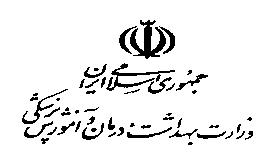 گزارش کل مشارکتهای«مؤسسات خیریه بیمارستانی» از زمان استقرار در بیمارستان تاکنونردیفنام مؤسسه خیریه بیمارستانی مستقر در بیمارستان دارای مجوز فعالیت و یا دارای تفاهم نامه با بیمارستانمشارکت مؤسسات خیریه بیمارستانیمشارکت مؤسسات خیریه بیمارستانیمشارکت مؤسسات خیریه بیمارستانیمشارکت مؤسسات خیریه بیمارستانیمشارکت مؤسسات خیریه بیمارستانیمشارکت مؤسسات خیریه بیمارستانیمشارکت مؤسسات خیریه بیمارستانیمشارکت مؤسسات خیریه بیمارستانیردیفنام مؤسسه خیریه بیمارستانی مستقر در بیمارستان دارای مجوز فعالیت و یا دارای تفاهم نامه با بیمارستانسال مشارکتنقدی (تومان) در قالب کمک های حمایتی برای دارو و درمان بیماراننوع اقلام مصرفیارزش مشارکت(تومان)نوع تجهیزاتارزش مشارکت(تومان)سایرارزش مشارکت(تومان)جمع ارزش مشارکت(تومان)1از سال 1398 تاکنون11398 به قبل2از سال 1398 تاکنون21398 به قبل3از سال 1398 تاکنون31398 به قبلجمع کل مشارکت ( تومان )جمع کل مشارکت ( تومان )جمع کل مشارکت ( تومان )جمع کل مشارکت ( تومان )جمع کل مشارکت ( تومان )جمع کل مشارکت ( تومان )جمع کل مشارکت ( تومان )جمع کل مشارکت ( تومان )جمع کل مشارکت ( تومان )جمع کل مشارکت ( تومان )